桃園市政府衛生局公務車一覽表桃園市政府衛生局公務車一覽表桃園市政府衛生局公務車一覽表桃園市政府衛生局公務車一覽表桃園市政府衛生局公務車一覽表品名說明數量出廠日期照片福特六和冷藏車排氣量: 1998 c.c.；  行駛里程數94,010公里。12002年10月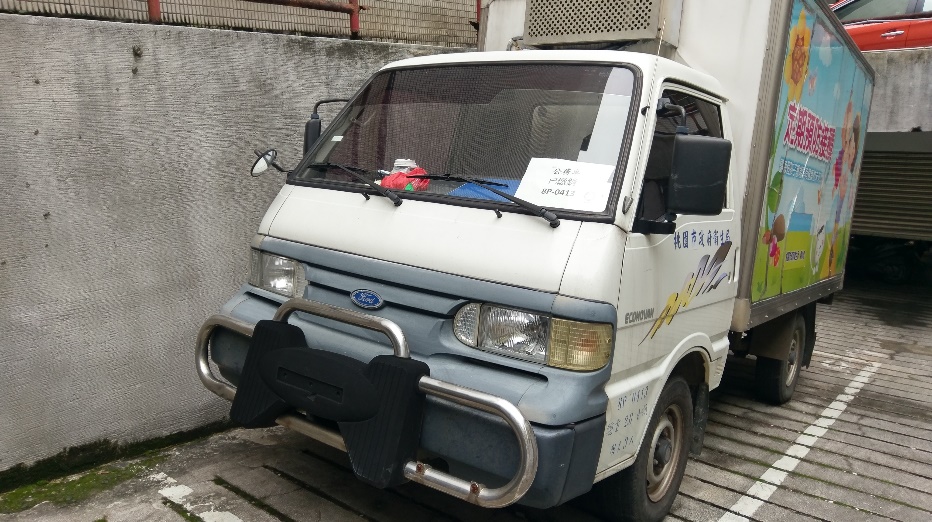 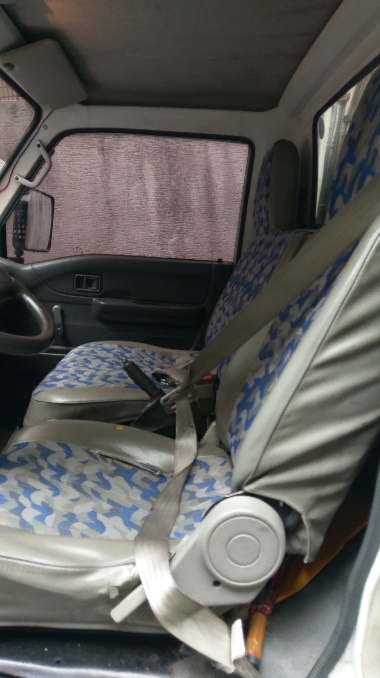 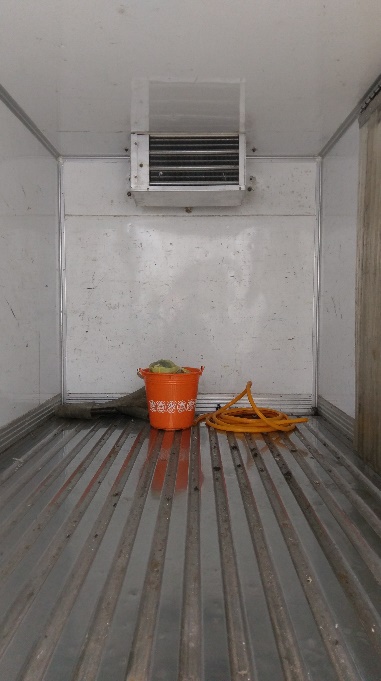 